Veer Bahadur Singh Purvanchal University, Jaunpur (U.P.)(Established under UP State University Act 1973)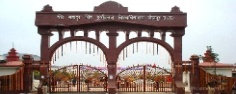 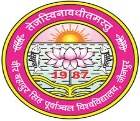 (A NAAC Accredited University)Veer Bahadur Singh Purvanchal University is one of the leading institutions for campus placement. In current session about 735 students has been selected through campus selection in reputed companies. University Training and Placement Cell is fully functional in the campus. Our students are placed in various reputed organization like; NMDC, NHPC, Damodar, Vally Corporation, Abbott, Lupin, IOCL, Vodafone, Airtel,  Rama power and Steel Corp., TATA, Mahindra,  Coromondal International, Karvy Group, Nutrilite, Bharat Petroleum, ITC, Bhilwara, Eureka Forbes, GNN News, Kohinoor Agro and many other companies. University target to achieve 100 percent placement in every session. University also organizes lecture from renowned professionals from industry and academia of repute. Free coaching classes for IAS/PCS is being running in university campus. Unlimited Internet facility, 24 hours electricity supported by generators, Stadium, Auditorium, Library with book bank and e-resource facilities and modern laboratory are also available in the campus. Hostel facility along with internet wi-fi for boys and girls are also available at the lush green campus.Admission Notice Session 2018-19Prof. Rajendra Singh (Rajju Bhaiya) Institute of Physical Sciences of Studies andResearch, Veer Bahadur Singh University, Jaunpur invites online application form for admission in M.Sc. Physics with specialization in Material Science, Spectroscopy, and Electronics, M.Sc. Chemistry with specialization in Physical, Organic and Inorganic, M.Sc. in Mathematics and M.Sc. in Applied Geology for the session 2018-19. Details are available on University website www.vbspu.ac.in. The candidate will be admitted on the basis of the merit. The last date for submission of online application form has been extended up to August 31st, 2018.Courses Offered for Academic Session 2018-19Note: Online application form is available on University website www.vbspu.ac.in. Application form with prescribed fee (Rs. 200/- for General/OBC and Rs. 150 for SC/ST candidates) will be submitted online only. Last date for submission of online application form is August 31st, 2018.Help Line No. – 9648986969 S.No.Name of DepartmentCourses OfferedSeatsEligibility CriteriaMathematicsM.Sc. - Mathematics60Must have 3 years Science graduate degree with minimum 50% marks and Mathematics as one of the subject(s), for General and OBC from a university established by law. Scheduled caste/Scheduled tribe candidates shall have 45% in qualifying examination. PhysicsM.Sc. - Physicswith specialization in Material Science, Spectroscopy, and Electronics60Must have 3 years Science graduate degree with minimum 50% marks and Physics as one of the subject(s), for General and OBC from a university established by law. Scheduled caste/Scheduled tribe candidates shall have 45% in qualifying examination.ChemistryM.Sc. – Chemistrywith specialization in Physical, Organic and Inorganic60Must have 3 years Science graduate degree with minimum 50% marks and Chemistry as one of the subject(s), from a university established by law. Scheduled caste/Scheduled tribe candidates shall have 45% in qualifying examination.Earth and Planetary SciencesM.Sc. – Applied Geology60Must have 3 years Science graduate degree with minimum 50% marks and Geology as one of the subject(s), from a university established by law. Scheduled caste/Scheduled tribe candidates shall have 45% in qualifying examination.